Proof that 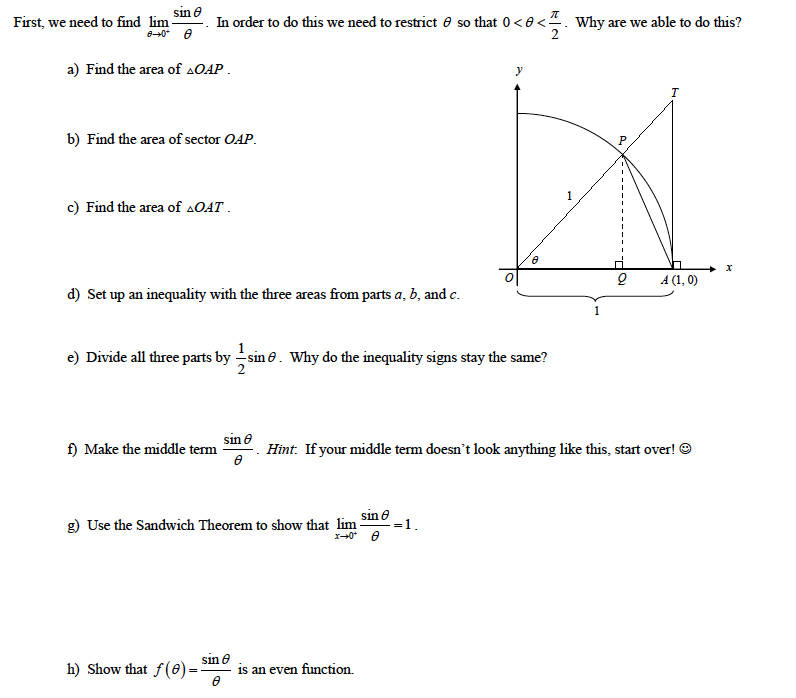 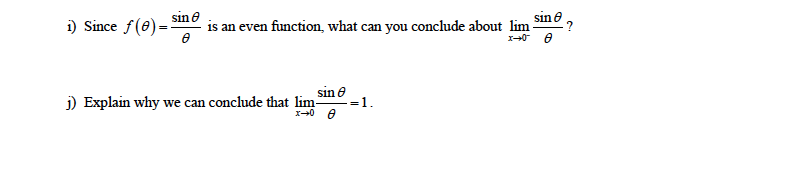 